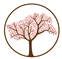 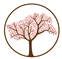 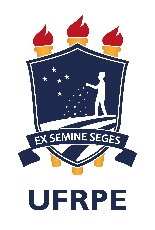 PIBIC (    )   PIC  (    )   PIBIC-EM  (    )PLANO DE TRABALHO DO CANDIDATOTítulo do Projeto:Título do Plano de Trabalho: Objetivos:Metodologia:Resultados esperados para o período da bolsa:CRONOGRAMA DE ATIVIDADES Assinatura do BolsistaAssinatura do OrientadorLocal e Data2024202420242024202420242024202420242024202420252025FMAMJJASONDJ